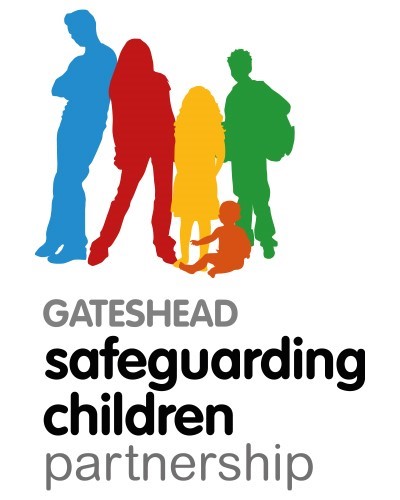 GSCP ESCALATION AND CHALLENGE PROTOCOL PRO-FORMAStage 4Date Complete    ……………………………………………………………………………………Signed			……………………………………………………………………………………Name and designation of ReferrerContact Details of ReferrerDate information passed to GSCP Business ManagerReason for implementing the GSCP Escalation and Challenge Protocol (to be completed by the referrer)Stage 1 -  Resolution by Line Manager (this is to be completed by the professional making the referral to the GSCP Business Manager)Actions TakenOutcome/ImpactStage 2 – Resolution by Senior ManagerAction takenOutcome/ImpactWhat is the learning from this action and how will it be shared?Stage 3 – Resolution by Head of Service (or equivalent)Action TakenOutcome/ImpactWhat learning is identified?